Les infractions à vélo et leurs sanctionsNature de l’infractionMontant de l’amende (en €)Montant de l’amende (en €)Montant de l’amende (en €)Peine complémentaire sur décision du jugeNature de l’infractionMinoréeForfaitairemajoréePeine complémentaire sur décision du jugeAbsence 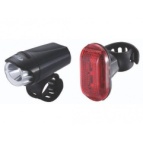 /1133NonAbsence de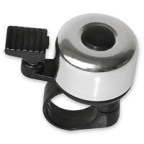 /1133NonRouler sur un trottoir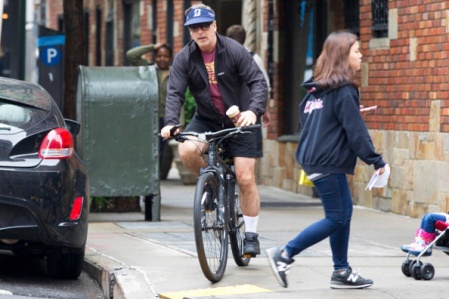 90135375Suspension de 3 ans du permisNon respect d’un 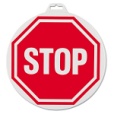 90135375Suspension de 3 ans du permisNon respect d’un 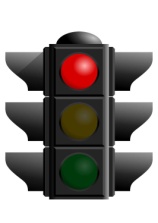 90135375Suspension de 3 ans du permisNon respect d’un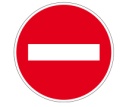 90135375Suspension de 3 ans du permisTransport d’une personne en l’absence de siège fixé au vélo223575Non